Central Core Restoration Corporation (CCRC)301 Georgia Street, Suite 290 * Vallejo CA. 94590707 557-6762  *  FAX 707 557-6040PUBLIC MEETINGJan 10, 2013    4:15 p.m. – 6:00 p.m.A G E N D A**  DISTRICT BUSINESS  **1.  Call to Order2.  Roll Call     INTRODUCTION OF GUESTS3.  Acceptance of Agenda4.  Approval of Minutes December 13, Nov. 14  5.  Reports from City Staff & Liaison    (district business only) A.  ECONOMIC DEVELOPMENT LIAISON: ANNETTE TAYLOR: Street Closure Farmer’s Market,		City Council Scheduling for pbid  6. Reports from Liaison organizations   7.  pRESIDENT’S & tREASURER’s ReportS – Buck KamphAusen8.  ACTION ITEMS 	  ENGINEERING REPORt   9.  SECURITY REPORT – dennis brinson 10.  public comment	a. RESPONSE TO PUBLIC COMMENT11. COMMITTEE REPORT 		 A. website: Jim and tracy 		 b. WAYFINDING SIGNS update12.  Old Business 		A. PBID                   1. REVIEW ENGINEERING REPORt                    2. Update from Civitas 13.  New Business14.  Announcements		BEST WISHES FOR A QUICK RECOVERY TO MICHAEL GEORGE		hAPPY 2013 TO ALL 15.  Adjournment	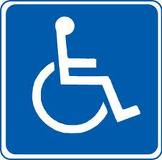 